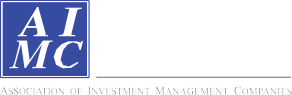 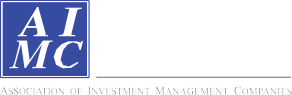 Return and Risk statistics for Thailand Mutual fundsReturn and Risk statistics for Thailand Mutual fundsข้อตกลงและเงื่อนไขของข้อมูลเปรียบเทียบผลการดำเนินงานแบบเปอร์เซ็นต์ไทล์(Disclaimer of Peer group Fund Performance)ผลการดำเนินงานในอดีตของกองทุน มิได้เป็นสิ่งยืนยันถึงผลการดำเนินงานในอนาคตผู้ลงทุนสามารถดูข้อมูลฉบับเต็มได้ที่ www.aimc.or.thผลการดำเนินงานของกองทุนที่การเปรียบเทียบแบ่งตามประเภทกองทุนรวมภายใต้ข้อกำหนดของสมาคมบริษัทจัดการลงทุน โดยกองทุนที่จะถูกเปรียบเทียบผลการดำเนินงานในแต่ละช่วงเวลากับกองทุนประเภทเดียวกันในระดับเปอร์เซ็นต์ไทล์ (Percentiles) ต่างๆ โดยแบ่งออกเป็น 5th Percentile	แสดงผลการดำเนินงานของกองทุนอันดับที่ 5 เปอร์เซ็นต์ไทล์ (Top 5% performance)25th Percentile	แสดงผลการดำเนินงานของกองทุนอันดับที่ 25 เปอร์เซ็นต์ไทล์ (Top 25% performance)50th Percentile	แสดงผลการดำเนินงานของกองทุนอันดับที่ 50 เปอร์เซ็นต์ไทล์ (Median performance)75th Percentile	แสดงผลการดำเนินงานของกองทุนอันดับที่ 75 เปอร์เซ็นต์ไทล์ (Bottom 25% performance)95th Percentile	แสดงผลการดำเนินงานของกองทุนอันดับที่ 95 เปอร์เซ็นต์ไทล์ (Bottom 5% performance)ผลตอบแทนที่มีอายุเกินหนึ่งปีนั้นมีการแสดงเป็นผลตอบแทนต่อปี เมื่อผู้ลงทุนทราบผลตอบแทนของกองทุนที่ลงทุน สามารถนำไปเปรียบเทียบกับเปอร์เซ็นต์ไทล์ตามตาราง จะทราบว่ากองทุนที่ลงทุนนั้นอยู่ในช่วงที่เท่าใดของประเภทกองทุนรวมนั้นAIMC CategoryPeer PercentileReturn (%)Return (%)Return (%)Return (%)Return (%)Return (%)Standard Deviation (%)Standard Deviation (%)Standard Deviation (%)Standard Deviation (%)Standard Deviation (%)Standard Deviation (%)AIMC CategoryPeer Percentile3M6M1Y3Y5Y10Y3M6M1Y3Y5Y10Y5th Percentile3.64-2.350.934.883.7710.195.385.295.924.747.6512.8525th Percentile1.34-4.84-2.50-0.150.498.7816.1814.0210.769.1610.9714.37Aggressive Allocation50th Percentile-0.56-10.24-11.39-2.47-0.666.9130.9125.8419.5115.7614.0115.3275th Percentile-2.14-14.09-15.37-4.06-1.306.2841.5531.9523.5617.2414.6916.2795th Percentile-5.12-17.03-19.50-7.33-3.204.7247.6937.1427.1320.6516.9917.205th Percentile0.51-9.13-13.89-3.75-1.4331.2423.9517.7314.1213.0225th Percentile-0.75-11.61-14.90-4.29-3.9033.4025.2118.6114.8213.54ASEAN Equity50th Percentile-7.51-13.48-16.60-8.11-6.9935.2327.0420.4217.1814.1975th Percentile-9.33-17.81-18.72-10.87-10.0838.4929.1021.4417.7314.8495th Percentile-16.22-20.69-24.86-14.56-12.5546.1134.4525.2118.2715.365th Percentile0.700.621.620.660.434.1832.5825.7220.4313.4513.3113.1025th Percentile-3.59-4.44-1.47-2.82-0.192.2136.5827.8320.9215.6314.7714.51Asia Pacific Ex Japan50th Percentile-6.44-7.38-3.51-3.98-1.681.1340.9531.8524.1917.1115.6815.6775th Percentile-8.08-11.33-7.49-5.38-3.960.2344.1233.3725.0517.4317.2616.6395th Percentile-12.40-14.38-14.95-11.82-7.49-0.8569.0851.8935.6319.6118.5517.275th Percentile-18.51-29.44-29.75-8.77-15.63-12.4464.3647.9739.9529.8827.8725.7725th Percentile-19.41-29.73-30.18-9.14-16.13-13.3467.2750.1941.7429.9728.0425.98Commodities Energy50th Percentile-20.54-33.71-31.11-10.37-16.57-13.7669.7551.9142.8632.3828.8526.5675th Percentile-20.74-34.03-32.14-11.89-17.06-14.3771.7853.2743.5732.8429.9927.0895th Percentile-60.40-67.58-66.74-29.66-23.48-17.10122.8189.0467.4650.9437.2231.505th Percentile9.8124.0332.618.556.063.0021.8618.4915.709.3411.3013.2825th Percentile5.9522.7531.267.895.512.3022.9119.2216.889.7711.5313.65Commodities Precious Metals50th Percentile5.4018.2930.817.555.301.9124.8420.1917.5710.0012.1214.3475th Percentile4.8217.7329.987.014.931.6525.2920.4418.1410.1912.6114.7795th Percentile4.4316.3128.085.994.001.0026.2921.1318.3310.3112.7915.335th Percentile0.910.372.551.792.883.683.533.472.621.801.430.9025th Percentile0.26-1.220.091.091.713.596.785.243.993.132.742.49Conservative Allocation50th Percentile-0.06-2.02-0.570.731.203.219.397.075.253.893.262.9675th Percentile-0.61-2.88-1.260.330.712.3610.538.196.074.103.543.5895th Percentile-1.60-3.09-2.28-1.140.171.4312.529.256.704.813.934.225th Percentile-2.77-0.913.091.952.114.378.656.374.844.894.534.52Emerging Market Bond25th Percentile-3.69-1.810.851.362.084.2112.799.266.785.545.765.58Discretionary F/X Hedge or50th Percentile-4.51-2.03-0.560.151.534.0116.0111.618.396.237.096.90Unhedge75th Percentile-8.03-5.94-2.48-1.030.663.8022.2916.0311.4910.398.768.2195th Percentile-9.72-7.20-4.50-1.73-0.143.6428.3720.2914.5712.6910.849.275th Percentile1.66-12.24-9.494.325.295.8665.1748.5535.5522.4320.3719.4725th Percentile1.25-12.58-9.904.194.975.6965.8849.0035.7922.6220.4319.65Energy50th Percentile1.01-12.73-10.873.874.725.4765.9749.1735.9822.8520.4419.8875th Percentile0.86-12.76-12.633.814.685.2666.1249.1736.1322.9120.5320.1095th Percentile0.71-12.78-13.212.504.385.0966.6149.6336.5323.0120.6120.28AIMC CategoryPeer PercentileReturn (%)Return (%)Return (%)Return (%)Return (%)Return (%)Standard Deviation (%)Standard Deviation (%)Standard Deviation (%)Standard Deviation (%)Standard Deviation (%)Standard Deviation (%)AIMC CategoryPeer Percentile3M6M1Y3Y5Y10Y3M6M1Y3Y5Y10Y5th Percentile5.11-9.34-7.880.152.5010.1934.6226.9219.8213.0911.8712.0325th Percentile2.03-12.45-12.74-1.760.969.0742.1332.5324.0316.2913.7515.64Equity General50th Percentile-0.34-14.61-14.26-3.190.067.9844.9534.7325.4717.4514.8616.2075th Percentile-2.04-16.76-17.73-5.09-1.515.9747.7836.5827.0318.8315.9316.6895th Percentile-4.73-19.09-23.22-8.15-4.014.1654.5540.1729.4021.2218.1118.195th Percentile2.85-11.74-9.890.082.0110.5840.8231.6923.6715.6413.4315.5425th Percentile1.40-13.49-14.36-1.380.938.9146.0435.5625.9517.0514.5015.72Equity Large Cap50th Percentile-0.13-15.04-16.05-2.050.228.0548.1436.9627.0917.5515.0416.3475th Percentile-2.23-16.73-18.71-4.78-0.947.4652.5040.2229.3218.1115.5016.5495th Percentile-12.45-31.36-36.70-8.21-4.016.3154.1842.3831.3019.6317.0417.315th Percentile10.22-4.950.020.033.2535.9129.8022.5421.5917.8425th Percentile7.57-7.76-0.82-1.342.4845.0135.3626.2423.3318.64Equity Small - Mid Cap50th Percentile4.56-10.69-8.59-4.760.9848.4737.8527.8624.2120.0475th Percentile3.08-13.58-15.09-7.26-0.3249.4938.4928.4024.8220.4695th Percentile-3.70-20.09-23.76-11.98-3.3950.4639.3128.7525.9421.865th Percentile2.801.2210.563.343.765.5838.3729.2021.8512.7012.5013.6725th Percentile-1.39-7.112.330.771.794.9843.6033.2624.8114.0713.5614.50European Equity50th Percentile-3.95-11.21-0.41-1.000.894.2448.7636.6527.0515.6914.8815.5575th Percentile-7.03-13.69-4.91-3.59-0.823.4952.1838.8228.6016.9615.9516.5995th Percentile-11.33-17.86-8.77-4.58-2.932.8954.7240.4930.1220.7218.3617.435th Percentile5.135.9111.375.724.347.079.158.156.026.197.198.5925th Percentile1.62-1.685.202.031.475.1816.4612.429.248.638.619.06Foreign Investment Allocation50th Percentile-4.24-5.39-1.920.510.603.6723.2417.0712.319.328.9811.6175th Percentile-6.08-8.48-4.56-1.89-1.093.1628.2922.0316.4511.6612.0912.6095th Percentile-10.07-12.51-9.17-4.26-3.301.5649.0236.6126.3116.2715.3514.965th Percentile-1.53-7.431.5311.8911.6212.3525.8220.3016.2414.5212.5611.3425th Percentile-2.97-8.990.1511.2111.1211.8526.8521.3717.2315.0813.2811.47Fund of Property Fund - Thai50th Percentile-3.42-11.49-1.949.618.8311.2328.2722.3917.9215.8813.6611.6475th Percentile-4.05-12.33-4.676.507.1210.6130.2923.5519.3416.3313.8111.8095th Percentile-4.79-13.88-6.815.906.0310.1231.7424.4619.8117.0113.9111.935th Percentile0.404.324.542.832.142.306.695.354.352.693.825.0925th Percentile-0.252.184.012.570.411.018.106.004.892.914.515.98Global Bond Discretionary F/XHedge or Unhedge50th Percentile-3.38-1.540.520.91-0.07-0.5912.778.496.094.964.567.0975th Percentile-5.02-2.78-1.86-0.41-0.41-0.9416.6910.587.775.804.727.7095th Percentile-8.54-7.24-5.58-4.11-3.25-1.2221.8814.8810.696.516.768.195th Percentile0.192.815.462.232.601.561.501.404.283.1325th Percentile-0.771.233.201.632.539.837.275.605.983.96Global Bond Fully F/X Hedge50th Percentile-4.47-2.641.070.472.4412.839.386.926.085.0075th Percentile-4.52-2.830.590.411.9313.909.967.106.635.3195th Percentile-5.30-3.75-2.45-2.871.5314.2710.247.467.025.55AIMC CategoryPeer PercentileReturn (%)Return (%)Return (%)Return (%)Return (%)Return (%)Standard Deviation (%)Standard Deviation (%)Standard Deviation (%)Standard Deviation (%)Standard Deviation (%)Standard Deviation (%)AIMC CategoryPeer Percentile3M6M1Y3Y5Y10Y3M6M1Y3Y5Y10Y5th Percentile18.1519.4232.7012.225.587.8435.3127.6320.6812.1811.3111.4725th Percentile9.256.8518.604.583.386.0442.0231.7923.9713.3313.1512.05Global Equity50th Percentile2.91-1.177.531.900.575.7346.1734.7026.0414.9413.9813.6875th Percentile-1.60-7.10-0.44-0.35-0.98-0.1550.1037.0227.8016.6116.5516.9695th Percentile-11.49-21.18-17.60-5.99-10.41-11.3267.5249.7636.7824.6530.6326.475th Percentile18.6717.7831.2110.455.4614.3129.0923.1718.5012.8812.9914.7925th Percentile12.939.6023.418.773.8613.5736.0427.9721.6815.6414.7814.95Health Care50th Percentile11.217.0320.988.031.9912.6547.3035.0926.5416.6616.2415.1475th Percentile9.785.2517.036.771.0411.7349.8136.9327.5416.9617.3515.3395th Percentile8.422.6814.043.490.6511.0051.9438.4928.5217.9317.8715.485th Percentile-1.261.481.170.812.3514.4610.297.254.616.7925th Percentile-2.01-1.90-0.440.551.6714.9610.857.826.086.79High Yield Bond50th Percentile-2.52-2.30-0.610.401.6717.7712.779.147.176.8875th Percentile-2.75-2.56-1.020.101.5218.9113.579.707.276.8895th Percentile-6.25-6.13-3.67-0.621.5223.1516.6011.829.338.295th Percentile-12.09-12.24-18.07-4.93-0.1641.8231.0023.8719.5218.1225th Percentile-14.92-14.87-18.63-6.72-0.1846.8434.4826.0620.4318.78India Equity50th Percentile-19.20-21.26-23.59-7.58-1.6052.7438.8829.5422.5318.7875th Percentile-22.30-23.18-26.03-8.91-1.8464.7247.0133.4724.9420.4995th Percentile-23.54-25.33-28.29-9.53-2.1472.4152.3938.7925.0422.145th Percentile16.511.6714.134.865.982.9433.7926.8620.6813.9715.1919.5425th Percentile7.41-5.627.773.632.332.9440.1530.9923.7116.4116.7719.54Japan Equity50th Percentile4.01-7.335.022.181.052.9442.4032.8924.5416.8616.9819.5475th Percentile3.29-9.801.56-0.37-0.162.9442.8833.2725.7318.2917.1819.5495th Percentile-0.40-13.51-1.82-2.63-3.552.9447.8236.1927.8519.6519.6919.545th Percentile-0.372.0910.865.684.644.393.362.622.171.852.051.5125th Percentile-1.481.397.244.053.674.013.912.972.482.413.142.05Long Term General Bond50th Percentile-1.680.954.792.022.443.544.443.353.823.714.512.7175th Percentile-2.130.561.860.571.753.066.835.115.464.855.003.3895th Percentile-7.98-5.03-2.930.341.202.6810.177.916.485.045.393.925th Percentile-0.081.043.272.362.332.770.980.740.600.460.460.5325th Percentile-0.310.832.762.121.982.521.381.070.820.630.580.63Mid Term General Bond50th Percentile-0.540.712.331.911.832.241.661.260.990.810.750.7175th Percentile-1.030.332.051.601.622.042.261.661.290.950.900.8495th Percentile-1.92-0.711.091.101.321.693.552.371.731.241.071.835th Percentile2.14-1.871.422.152.196.4211.188.496.235.094.275.5325th Percentile0.90-3.65-0.640.691.545.6814.7310.938.426.475.567.61Moderate Allocation50th Percentile0.08-5.19-3.51-0.181.125.0418.9814.6911.258.477.419.0175th Percentile-1.23-6.75-5.89-0.940.414.1823.6318.6013.6010.669.1210.1295th Percentile-2.86-12.09-12.34-5.05-2.982.5436.3327.6420.2413.4511.2611.97AIMC CategoryPeer PercentileReturn (%)Return (%)Return (%)Return (%)Return (%)Return (%)Standard Deviation (%)Standard Deviation (%)Standard Deviation (%)Standard Deviation (%)Standard Deviation (%)Standard Deviation (%)AIMC CategoryPeer Percentile3M6M1Y3Y5Y10Y3M6M1Y3Y5Y10Y5th Percentile0.240.571.401.261.331.740.020.030.040.060.060.1825th Percentile0.180.451.131.091.151.660.030.040.050.070.060.19Money Market General50th Percentile0.140.360.950.981.031.550.050.050.060.070.070.2075th Percentile0.120.320.870.850.891.360.080.070.070.080.070.2095th Percentile0.080.260.780.740.741.300.110.090.080.080.070.215th Percentile0.190.481.191.191.231.700.020.030.050.060.060.1825th Percentile0.170.431.141.131.151.600.030.040.050.070.060.19Money Market Government50th Percentile0.150.391.011.011.021.540.030.040.050.080.060.2075th Percentile0.120.340.920.950.981.480.060.050.060.080.070.2095th Percentile0.100.280.880.900.951.430.110.090.080.090.070.225th Percentile1.54-14.00-13.94-0.311.299.1253.0440.4429.4818.0715.5515.8825th Percentile1.23-14.55-14.28-0.570.948.7453.8040.9329.8918.3415.7916.16SET 50 Index Fund50th Percentile1.13-14.69-14.57-1.010.638.5153.9641.0629.9818.4215.8416.2275th Percentile0.99-14.78-14.75-1.110.307.9854.0841.1330.0218.4515.8816.2895th Percentile0.49-14.97-15.86-1.330.187.7154.1441.1930.0718.4715.9216.315th Percentile0.270.792.011.771.712.240.040.040.060.070.060.1925th Percentile0.190.621.651.451.451.970.090.080.090.090.080.20Short Term General Bond50th Percentile0.130.501.451.391.381.830.280.230.160.190.140.2875th Percentile-0.090.351.161.151.211.590.500.400.340.310.260.3595th Percentile-1.85-1.42-1.190.200.651.153.862.752.461.650.991.455th Percentile0.330.901.070.981.081.670.050.060.060.070.060.1825th Percentile0.160.390.920.890.991.490.080.090.070.080.070.22Short Term Government Bond50th Percentile0.110.280.830.800.801.440.120.100.080.090.080.2275th Percentile0.090.220.690.680.651.310.130.120.100.110.100.2495th Percentile0.030.150.530.490.491.050.680.510.110.140.260.645th Percentile20.2517.5325.5016.5215.0511.1643.7033.1724.9914.4114.1113.0625th Percentile8.995.7611.3310.537.2910.9749.6437.0827.9416.1114.5913.08US Equity50th Percentile3.12-2.549.276.696.9510.7459.7943.8931.9916.8214.7313.1175th Percentile1.64-3.802.165.765.5110.5060.6145.0633.4118.9316.1913.1495th Percentile-11.85-22.19-12.78-0.201.8810.3174.9754.4740.4221.0817.1713.165th Percentile3.039.0617.9012.124.185.2022.3920.9117.7714.6714.4813.8025th Percentile0.164.2012.403.240.373.9927.3824.2319.8716.6417.2316.25Greater China Equity50th Percentile-2.030.194.180.74-2.333.7130.6326.1920.8717.5318.7717.7175th Percentile-6.55-5.83-5.23-2.86-7.252.1933.7828.0822.4118.3620.8620.0395th Percentile-8.65-8.74-11.00-6.45-8.85-1.3039.8131.9724.7319.6421.3421.835th Percentile4.955.674.488.7711.9810.3106.7310.998.167.178.2025th Percentile0-2.73-3.423.707.267.8533.8225.9120.169.959.1713.22Thai Free Hold50th Percentile-4.86-8.56-6.23-1.18-2.593.0943.3632.9624.9816.1115.4816.3475th Percentile-8.99-16.00-20.46-10.05-10.62-0.6959.0647.5337.8023.5922.2525.6595th Percentile-16.52-26.08-32.43-23.21-15.08-5.2277.0264.6560.3034.2238.3030.67AIMC CategoryPeer PercentileReturn (%)Return (%)Return (%)Return (%)Return (%)Return (%)Standard Deviation (%)Standard Deviation (%)Standard Deviation (%)Standard Deviation (%)Standard Deviation (%)Standard Deviation (%)AIMC CategoryPeer Percentile3M6M1Y3Y5Y10Y3M6M1Y3Y5Y10Y5th Percentile-8.00-10.35-6.072.432.9441.5930.7821.0613.0713.6825th Percentile-10.71-14.93-7.430.931.9048.7335.5824.6915.3314.32Fund of Property Fund - Foreign50th Percentile-12.04-16.57-11.31-0.610.4453.4739.5627.8015.6014.5175th Percentile-15.21-20.02-15.55-2.49-0.0262.4445.2030.5217.0015.7295th Percentile-16.82-23.25-19.52-5.13-2.7475.1254.6239.6818.1916.555th Percentile3.32-0.829.799.8812.8713.3827.5823.6119.259.8011.5812.6225th Percentile-1.29-7.20-4.452.478.109.8636.7028.0622.7513.9414.1514.64Thai Mixed (between free andlease hold)50th Percentile-7.18-16.32-16.15-4.811.344.4345.2135.0626.2715.3317.0017.0075th Percentile-15.42-27.75-29.81-8.52-2.760.7352.6344.2034.3520.0819.2120.2895th Percentile-22.79-35.86-37.80-14.88-8.52-10.0974.9257.2546.1729.2924.6326.595th Percentile-1.58-4.383.1610.6010.4930.7223.1817.3312.7511.6225th Percentile-4.25-7.272.379.308.1634.8925.9319.4613.0711.67Fund of Property fund -Thai andForeign50th Percentile-5.64-7.780.957.848.1137.5527.5820.1013.5711.8675th Percentile-6.26-10.20-0.357.657.9639.6128.7320.9514.1612.2695th Percentile-9.08-12.83-5.277.297.2540.4929.7322.3514.7612.685th Percentile-4.24-1.260.252.171.881.1637.8229.1722.1413.4612.7213.4025th Percentile-6.42-6.78-4.45-1.710.250.6439.8530.2723.6215.4614.6015.09Emerging Market50th Percentile-9.35-11.87-8.88-4.06-2.280.4246.4335.6627.8817.8616.1416.7575th Percentile-11.04-16.81-15.36-7.22-3.34-2.0055.1341.1030.7619.4218.2320.6495th Percentile-25.00-26.65-29.03-11.49-7.08-7.2878.1657.3043.0427.9026.0923.005th Percentile0.311.603.502.101.832.320.730.560.490.380.330.7625th Percentile0.231.392.801.741.682.151.841.391.050.650.630.80Mid Term Government Bond50th Percentile-0.300.952.631.561.502.082.361.871.450.860.820.8675th Percentile-1.200.562.121.461.401.902.882.151.611.331.140.9995th Percentile-2.40-1.47-0.291.051.031.844.963.632.651.671.951.205th Percentile1.63-6.44-10.6832.7024.9518.8825th Percentile0.86-8.03-11.2134.0226.5119.74Vietnam Equity50th Percentile0.49-10.51-11.8934.5126.8119.9875th Percentile0.20-11.25-13.1336.3028.4321.2695th Percentile-1.07-11.90-14.8439.7830.3422.415th Percentile5.00-8.51-6.42-0.111.129.9132.4225.2418.5712.4910.6011.7525th Percentile1.99-11.70-12.17-1.350.548.1140.5431.1623.2016.2513.5115.47LTF50th Percentile0.21-14.14-14.26-2.860.097.4645.2834.9025.6517.4214.6616.1275th Percentile-1.62-16.08-17.53-5.18-0.795.9748.5437.4027.3718.5815.7116.5495th Percentile-3.00-18.07-21.34-7.42-3.414.1654.1241.1730.0723.5716.9217.51